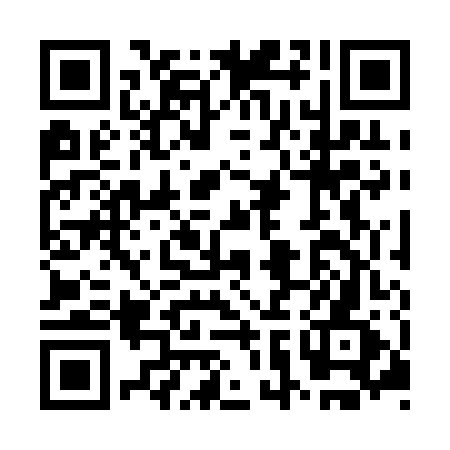 Ramadan times for Berendrecht, BelgiumMon 11 Mar 2024 - Wed 10 Apr 2024High Latitude Method: Angle Based RulePrayer Calculation Method: Muslim World LeagueAsar Calculation Method: ShafiPrayer times provided by https://www.salahtimes.comDateDayFajrSuhurSunriseDhuhrAsrIftarMaghribIsha11Mon5:145:147:0512:533:596:416:418:2612Tue5:115:117:0312:524:006:436:438:2813Wed5:095:097:0012:524:016:456:458:3014Thu5:065:066:5812:524:026:466:468:3215Fri5:045:046:5612:524:036:486:488:3316Sat5:025:026:5412:514:046:506:508:3517Sun4:594:596:5112:514:056:516:518:3718Mon4:574:576:4912:514:066:536:538:3919Tue4:544:546:4712:504:076:556:558:4120Wed4:514:516:4512:504:086:576:578:4321Thu4:494:496:4212:504:096:586:588:4522Fri4:464:466:4012:494:107:007:008:4723Sat4:444:446:3812:494:117:027:028:4924Sun4:414:416:3512:494:127:037:038:5125Mon4:384:386:3312:494:137:057:058:5326Tue4:364:366:3112:484:147:077:078:5527Wed4:334:336:2912:484:157:087:088:5728Thu4:304:306:2612:484:167:107:108:5929Fri4:274:276:2412:474:177:127:129:0130Sat4:254:256:2212:474:187:137:139:0331Sun5:225:227:201:475:198:158:1510:051Mon5:195:197:171:465:208:178:1710:082Tue5:165:167:151:465:218:188:1810:103Wed5:145:147:131:465:228:208:2010:124Thu5:115:117:111:465:228:228:2210:145Fri5:085:087:081:455:238:238:2310:166Sat5:055:057:061:455:248:258:2510:197Sun5:025:027:041:455:258:278:2710:218Mon4:594:597:021:445:268:288:2810:239Tue4:564:567:001:445:278:308:3010:2510Wed4:534:536:571:445:278:328:3210:28